Criteria: What makes a great entrepreneur?Criteria: What makes a great entrepreneur?Criteria: What makes a great entrepreneur?Criteria: What makes a great entrepreneur?Alternatives: Different CandidatesTakes an idea and makes a good product or serviceHelps othersWorks with a teamChanges ideas when neededSanjay & Shravan Kumaran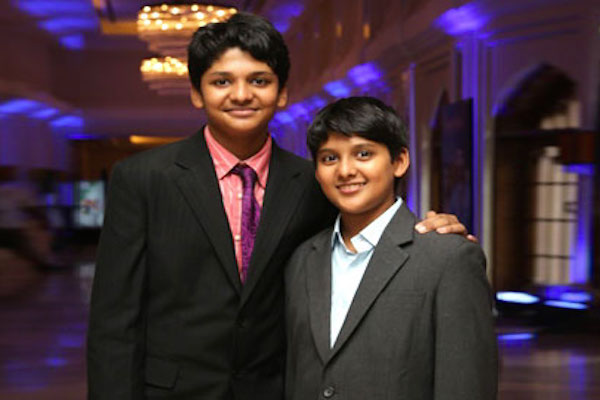 Fraser Doherty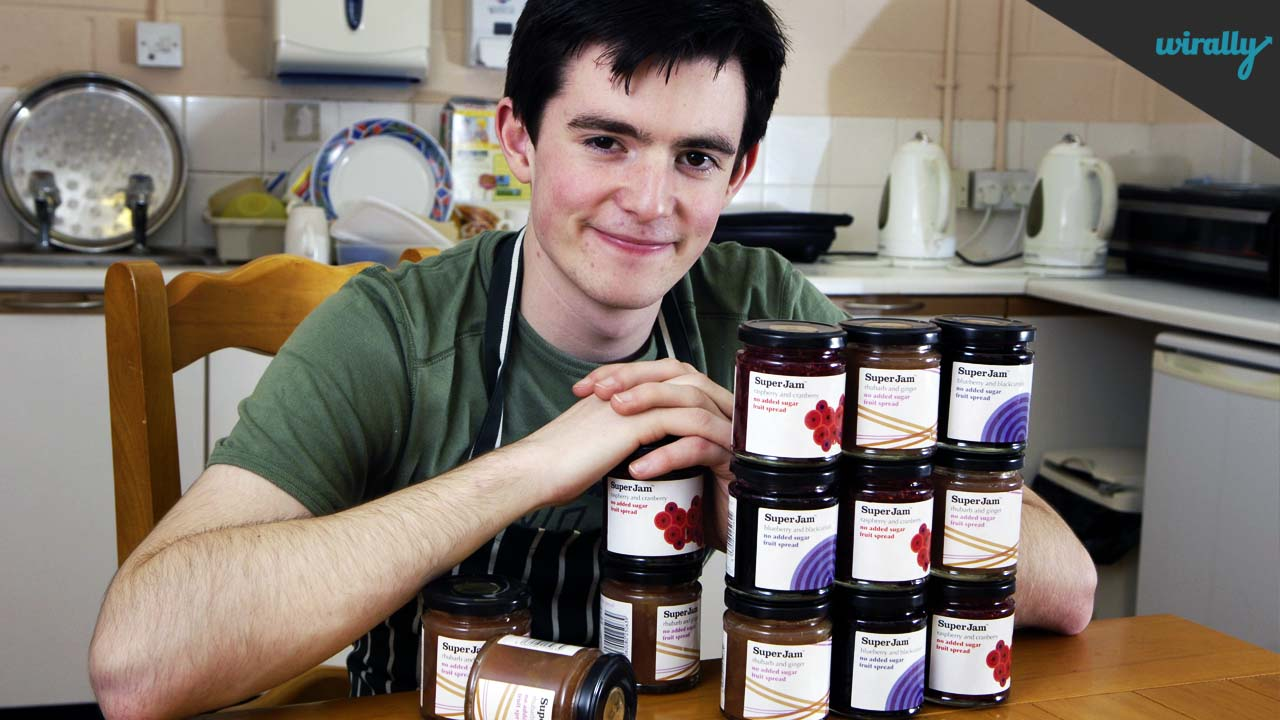 Robert Nay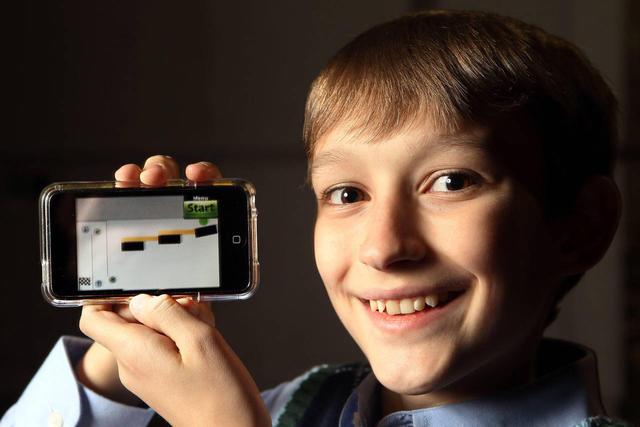 Jon Koon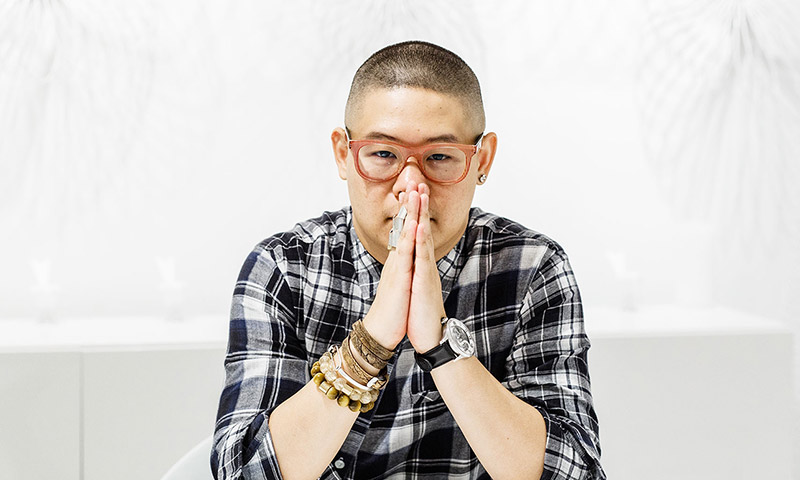 Leanna Archer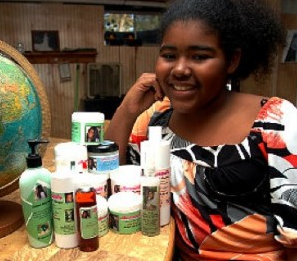 